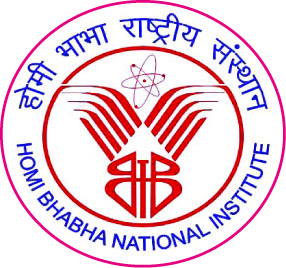 Homi Bhabha National Institute	Ph. D. PROGRAMMEEvaluation Report of Pre-Synopsis SeminarMr./Ms.______________________________ appeared in the pre-synopsis seminar on _____________. Doctoral committee has recommended the following on his/her pre-synopsis presentation.  The doctoral committee is satisfied with the quality and quantity of the research work carried out by the student. The committee instructs the student to submit the synopsis within 2 weeks and the Ph.D. thesis within 3 months to the concerned Dean-Academic.  The committee however suggests minor changes as follows:__________________________________________________________________________________________________________________________________________________  The Doctoral committee is not satisfied with the presentation and suggests the student to repeat the Pre-synopsis presentation after 3 months. Doctoral Committee:Signature of the Dean-Academic, CI with DateToDean, HBNIS. No.NameDesignationSignatureDate1.Chairman2.Guide/Convener3.Co-Guide (if any)4.Member5.Member6.Member7.Tech. Advisor (if any)